İç Paydaş Toplantısı2020 – 2021 eğitim öğretim dönemi öncesinde Yüksekokul akademik kadrosu iç paydaş toplantısı gerçekleştirmiştir. Yaklaşık iki saat süren toplantıda, Yüksekokulumuzun eğitim öğretim faaliyetleri hakkında personelin görüş ve önerileri paylaşıldı.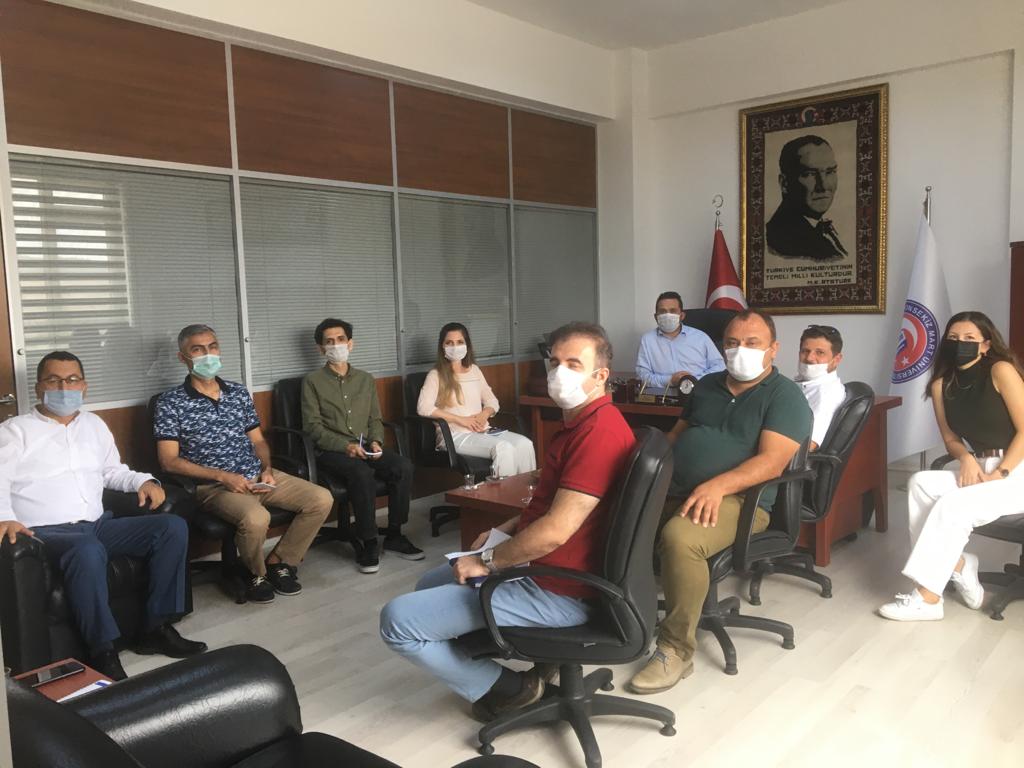 